В современную эпоху  необычайную сложность и важность приобрели вопросы взаимодействия природы и человека. Бурный рост населения земного шара, интенсивное развитие техники во много раз увеличили степень воздействия человека на природу, потребление различных природных ресурсов. Серьёзной проблемой стали вопросы возможного и к тому же быстрого истощения запасов полезных ископаемых, пресной воды, ресурсов растительного и животного мира, загрязнения природной среды. В ряде районов мира, особенно в крупных промышленных центрах, загрязнение окружающей человека среды, приняло угрожающие для его здоровья размеры. Всё это и заставило сегодня человечество обратить особое внимание на вопросы охраны природы.В настоящее время проблема охраны природы приобрела глобальный характер, она вызывает серьезную озабоченность у людей всех стран и континентов нашей планеты и требует коллективных усилий, чтобы предотвратить угрожающую человечеству экологическую катастрофу. До недавнего времени вопросам экологии уделялось недостаточное внимание. Принимаемые планы и решения по ним оставались нередко лишь на словах и не подкреплялись конкретными делами. При этом сложные экологические проблемы подчас замалчивались. Наступившее изменение нашего отношения к проблемам рационального природопользования – важнейший залог их успешного практического решения. Следует помнить, что охрана природы – это одна из важнейших обязанностей каждого человека планеты. Вот почему формирование личности человека включает в себя как необходимую составную часть воспитание в нем правильного отношения к природе. И это не случайно. Ведь большинство людей в своей производственной и повседневной жизни сталкиваются с природой, в той или иной степени воздействуют на неё. И нужно сделать так, чтобы природа при этом не скудела, а становилась богаче и краше. Добиться этого можно путем перестройки нашего отношения к природе, путем формирования у каждого человека правильного экологического мышления. Можно бесконечно внедрять новые технологии, можно закупать новое оборудование и строить новые объекты, но всё это не даст должного эффекта, если каждый человек не будет чувствовать свою ответственность за состояние окружающей среды. И начинать объяснять, что нельзя жить одним днём, что необходимо думать о том, какой будет наша планета завтра, надо уже в школе. Ведущую роль в воспитании подростков играет школа, которая организует процесс формирования экологической культуры, включающий в себя учебную и внеурочную деятельность.В Конституции Российской федерации обязанность граждан беречь природу и охранять её богатства впервые приняла характер требования. Чтобы это требование превратилось в норму поведения каждого человека, необходимо с детских лет целенаправленно воспитывать чувство ответственности за окружающую природу. Это чувство формируется в системе всех форм и методов воспитания личности. Именно школа призвана развивать у молодёжи ответственное отношение к природе. Формирование у детей положительного отношения к природе – сложный и длительный процесс. Достижение намеченных целей возможно при использовании различных форм обучения: классно-урочной, внеурочной и внеклассной. В системе основного образования география – единственный школьный предмет, содержание которого охватывает многие аспекты как естественного, так и гуманитарно-общественного научного знания. На протяжении всех лет изучения географии красной нитью проходит тема экологического воспитания школьника. На уроках географии и во внеклассной работе я стараюсь уделять внимание общению с природой, пробуждению радости от восприятия её красоты, чуткой отзывчивости и доброты, постижению скрытых причин вечного движения и обновления реального мираВ начальном курсе географии закрепляем понятие «экология». Изучение тем «План и карта», «Оболочки Земли» - большая возможность расширить представление детей об экологии. При изучении материков и океанов в 7 классе рассматриваем вопрос о деятельности человека в на суше и в океане. В 8 и 9 классах говорим о влиянии на природу хозяйственной деятельности людей – это энергетика, сельское хозяйство, химическая промышленность и т.д.Во внеурочное время ученики 8 класса посещают групповое занятие «За страницами учебника географии», на котором также уделяем внимание вопросам экологии, готовим общешкольные внеклассные мероприятия экологической направленности.Нашу планету часто сравнивают с гигантским космическим кораблём, летящим по просторам Вселенной. А человечество – экипаж корабля. И мы всегда должны помнить, что у нашего корабля «Земля» нет аварийного  выхода.Эпоха неконтролируемого саморазвития системы «человек – природа» окончилась. Наступило время «Разума», а ресурсом стало время. Мы должны использовать этот ресурс и воспитывать экологически культурное поколение, чтобы быть безопасным за будущее планеты Земля.Приведу пример   мероприятия экологической направленности.«Берегите, Землю, берегите» Для учащихся 5 – 9 классовЦели: - привлечь внимание зрителей и участников мероприятия  к       проблемам окружающей среды;- показать связь живых организмов с окружающей средой;- прививать любовь к малой Родине;- развивать познавательную и творческую активность. Участники:Ведущие, Земля, Леший, Кикимора, Баба-Яга, Водяной, Мусорная Куча, Школьник, Воробей, Птица-1, Птица-2, Птица-3, Природа;для сказки «Обмен квартир»: медведь, дятел, белка, крот, лиса, волк, ремез.    Декорации:Зал украшен веточками, шариками, запрещающими знаками на тему: «Правила поведения в природе», надпись: Берегите, Землю, берегите!Личностные УУД: -  смыслообразование,   - внутренняя позиция школьника на уровне положительного отношения к окружающим людям и окружающей среде.Регулятивные УУД: - принятие и сохранение задачи, - адекватное восприятие и понимание оценки, (во время репетиции)- выполнение действий  в материализованной, громко речевой и умственной форме.Коммуникативные УУД: - учет разных мнений и стремление к координации различных позиций в сотрудничестве,- умение договариваться и приходить к общему решению в совместной деятельности,- умение контролировать действия партнера, - умение формулировать и задавать вопросы.Познавательные УУД:-произвольное построение речевых высказываний в устной форме,- рассуждение в форме связи простых суждений об объектеМероприятие проводится  с использованием ИКТ, позволяет реализовать творческий потенциал детей, воспитывает чувство единства с природой, ответственности за сохранение и преумножение ее богатств.Земля считалась раньше плоской. Стоящей на китах или слонах.Однако она шаром оказаласьВращается как стрелка на часахОна не в центре солнечной системыКоперник ещё это доказалИ движется планета непрерывноА солнце в самом центре правит балПроцессы происходят во вселенной и звёзды светят миллиарды летно самая прекрасная планетаземля, которой лучше в мире нет.«Мы любим природу, а значит Отчизну.И той и другой мы обязаны жизнью.Природы от Родины не отделить.Их не возможно отдельно любить!».           1.Мы сегодня собрались в этом зале поговорить о нашем общем доме, о самой загадочной и неизведанной о самой красивой и родной.2.Вы, наверное, догадались, что наш разговор пойдет о нашей колыбели о нашем общем доме- планете Земля.3.Будущее планеты в наших руках и от нашего отношения к ней зависит очень многое. Мы все с вами –дети матушки природы и должны с уважением относиться к ней, жить по ее законам. Ведущий-1: Все говорят – Земля. А каждый видит и понимает ее по-своему. Для космонавта среди звезд и созвездий она – планета. Ведущий -2: Для моряка она – берег. Для солдата – образ Родины, та ценность, которую он защищает. Для хлебопашца Земля – это то, во что он вкладывает свой пот и свою любовь. Так что же она – Земля? Ведущий-1: Земля всегда увлекала человека своим вечным возрождением, круговоротом весен и зим, беспредельностью горизонтов.Ведущий -2: Все богатства русского пейзажа                       В полное владенье нам даны.                       Вьюжных зим серебряная пряжа,                       Кружева зелёные весны,                       Расписные крылья листопада                       Над бездонной синевой озёр.                       Всё твоё…  Ведущий-1: Наша небольшая планета добра к нам. Но не каждый ценит это.  Ведущий -2: Современная цивилизация оказывает огромное давление на природу. В своём триумфальном шествии люди часто оставляют после себя покрытые солончаками, затопленные болотами, изрытые карьерами, непригодные для жилья и хозяйствования территории.Ведущий-1: Вслушайся, человек! (стук метронома). Вдумайся, человек!Земля:             Я – Земля. Я – Земля. Я – Земля!                        Усталость моя беспредельна!                        О стоне моём не взыщите…                        Хоть кто-то услышит биенье                        Уставшего сердца в зените?                        Люди моей планеты!                        Люди моей планеты!                        Я погибаю… Ведущий -2: Кромсая лёд, меняя рек теченье,                        Твердите вы, что дел невпроворот,                        Но вы ещё попросите прощенья                        У этих рек, барханов и болот,                        У самого гигантского восхода,                        У самого мельчайшего малька,                        Но вам об этом думать неохота,                        Сейчас вам не до этого пока.                        Аэродромы, пирсы и перроны,                        Леса без рек и реки без воды.	                        Всё меньше – окружающей природы.                        Всё больше – окружающей среды!  Земля: А знаете ли вы главные мои беды?       (возможны ответы из зала)Ведущий-1:  Гудят заводы, всюду пыль,                          Бежит, дымит автомобиль.                          А между тем деревья стонут,                          В грязи и пыли просто тонут.                          А чтоб построить нам заводы –                           Рубят лес и губят воды.                          Стала грязной наша вода,                          От растений нет и следа.                          Отнят дом у наших зверей,                          Птицам, рыбам плохо теперь!   Ведущий-2:  Дорогие гости! Все мы – дети Земли! Земля – наш общий дом! И сегодня мы предлагаем устроить в честь Земли-матушки праздник!    Ведущий-3: А  чтобы всем было интересно, предлагаю ответить на вопросы. И сделаем мы это вот как. Я буду задавать вопросы, а тот, кто правильно ответит – получает приз.1. Когда небо ниже земли? (когда оно отражается в воде)2. Что сушит, но при этом мокнет? (полотенце)3. Кто слышит ногами? (кузнечик)4. На какого героя сказки покушались трижды, а на четвертый раз он погиб?(колобок).5. Какими лекарствами лечил Айболит зверей? (шоколад, гоголь-моголь)6. Какой колокольчик не звонит? (цветок).7. У кого есть шапка без головы и нога без сапога? (у гриба)8. В кого превращала царевна-лебедь Гвидона, когда тот тайно посещал царство царя Салтана? (комар, муха, шмель)9. Чем зудит комар? (крыльями)10. Какое дерево умеет плакать? (ива)11. На всех лугах цветут сестрички: желтый глазок, белые реснички.(ромашки).12. Какой золотой цветок дает белый пушок? (одуванчик) Ведущий-1: хорошо вы поиграли, показали свои знания. А у нас для вас есть еще один сюрприз.Ведущий-2: мы предлагаем вам посмотреть сказку «Обмен квартир»Медведь идет и читает «лесную»  газету.Медведь: На цветочной поляне производится обмен квартир. Хм! Это интересно, почему бы и нам так не сделать? Пойду посоветуюсь с коллегами(летит дятел)Дятел: Всем! Всем! Всем! Обмен квартир. Желающие могут записаться у медведя на земляничной поляне. Всем! Всем! Всем!(Медведь садится на пень)Дятел: Ух как я устал!Медведь: Ну что, всем нашим сказал? Дятел: Всем.(появляется белка)Белка: Я слышала, здесь обмен? Я хочу, хочу поменяться, а с кем? (появляется крот)Медведь: А что, если тебе с кротом поменяться? Белка: Ах, ах…Крот: Равноценный ли будет обмен? (достает счеты, считает)Медведь: Конечно, равноценный. У тебя – темно, у нее – темно. У тебя – тепло, у нее – тепло!Крот: У меня кладовые есть.Белка: У меня тоже пристройка рядом.Крот: Ну, ладно.Медведь: Ну, вот и хорошо. Распишитесь!Крот: Белка, поставь знак и за меня. Да не здесь! (появляются лиса с волком)Лиса: Мы тут с куманьком решили квартирами обменяться. Уж все посчитали, обмен получается равноценный: у меня – нора, у него – нора. Волк: У меня – логово.Лиса: Да, да пусть логово. У меня два выхода, у него – один. Можно было бы и с доплатой.Волк: У меня площадь больше.Лиса: Ну, ладно, ладно. Медведюшка! Запиши нас.Медведь: Хорошо, так и запишем.Дятел: Что ли мне с кем-нибудь поменяться? Медведь, может с тобой? (Медведь с дятлом смеются. Прилетает ремез.)Ремез: А где тут обмен? Мне сказали на поляне…Медведь: Да, обмен здесь.Дятел: У тебя какое гнездо? Ремез: У меня гнездо – рукавичка, в ней тепло и уютно.Дятел: А у меня дупло. В нем тоже тепло и уютно. Давайте меняться?Ремез: Давай.(дятел и ремез улетают)Медведь: Ну вот, все довольны, теперь можно и отдохнуть.( На поляне появляются белка и крот)Белка: Крот, не могу я в твоем доме жить. Мне тесно, дышать нечем. Все лапки в кровь изранила.Крот: А я  до твоего так и не добрался. Карабкался, карабкался. Сколько шишек набил. Голодный. Солнце в глаза – совсем ослеп.Белка: Давай обратно меняться.Крот: Давай.Белка и крот: А где ж медведь?(появляется заспанный медведь)Медведь: Что такое, что за шум? (к нему спешат лиса и волк)Лиса: Я, серый, до твоего дома не добралась. Устала, пока поднялась на вершину оврага, в воду упала и всю свою красивую шубку грязью напачкала.Да и соседей у тебя нет, никакого общения.Волк: А твой дом еще хуже. У тебя, кума, так тесно и темно!Лиса: Как так?Волк: А вот так. Да и сквозняки страшные. Радикулит себе заработал. И к тому же соседи все время шумят – не выспишься.(дятел идет качается, а с ним и ремез)Дятел: Дом твой малюсенький совсем, я в него еле пролез. А внутри такая качка, до сих пор голова кружится. Сырость кругом. Нет жучков, которых я очень люблю, а одни комары. Когда я из твоего дома на свет божий выбирался, чуть в воду не упал.Ремез: А меня чуть сова не съела, чудом спасся. Да и вода далеко, есть мне нечего. Жуки у тебя вон какие большие, я их есть не могу. А комариков моих нет.Медведь: Не угодишь вам. Хотел как лучше, а вы все чуть не погибли. Но это дело поправимое. Давайте обратный обмен совершим. Ты, крот, можешь жить только в земле, а ты, белка, только на дереве. Лиса в норе, волк – в логове. Дятел должен лес лечить, а не камыши сторожить, а ты, ремез, в своей варежке, как в люльке, качаться.Дятел: Ведь не даром говориться(все вместе)От добра добра не ищут.(на сцену выходит Леший, там беседуют Баба-Яга , Водяной и Кикимора)Леший: Ну-ка ты, лесная мразь,              Поскорей сюда вылазь.(оглядывается)Идет Кикимора.Леший: Ну, Кикимора-краса               Погляди-ка нам в глаза. (поворачивает голову)               О, да это же Яга!               Нет опаснее врага.               Перед ней и сам Горыныч               Так, не Змей, а ерунда.(Водяному)               Здравствуй, друг мой, Водяной.               Давно не виделись с тобой. (Всем)               Хороша, плоха ли весть –                Докладайте все, как есть.               Лучше горькая, но правда,                Чем приятная, но лесть.Кикимора: Нас все ругают: «Нечистая сила, нечисть». Да мы, если хотите, самая чистая сила сейчас в мире, потому что охраняем природу от злых людей и браконьеров. Ну-ка, Водяной, зачитай отчет о нашей работе за прошлый месяц.Водяной: 5 ноября – нашли 4 ботанических памятника природы(вековые дубы, возраст 250-300 лет)                 8 ноября – очищали берег реки от мусора. Собрали 2000 пластмассовых бутылок, 350 полиэтиленовых пакетов, около 100 одноразовых стаканчиков, около 120 банок из-под пива и напитков и другой мусор без счета.                     20 ноября – очищали лес от мусора.  Собрали 1500 пластмассовых бутылок, 270 полиэтиленовых пакетов, битое стекло без счета.  Провели беседу с отдыхающими о правилах поведения на природе.Баба-Яга:  Дайте слово мне.                    Ночью стану у окна                    И стою всю ночь без сна…                    Все волнуюсь о Природе:                    «Как там, бедная, она?»Кикимора хихихаетЛеший: Короче.Баба-Яга: Нам, лесным жителям, от людей житья нет. Ведь это они для коллекции бабочек ловят, гербарии собирают, туристы называются… Мусора набросали, деревья поломали, травы пожгли. Избушку на курьих ножках и ту спрятать некуда.  Машин понаехало, дышать нечем.Водяной: Да и у меня  голова болит: лягушки квакают, митингуют, чистой воды требуют. Есть нечего, рыбки свеженькой и в помине нет, а еще на Волге живем.  Да в ней только бутылки, банки из-под пива… О, бедные, мы бедные…Кикимора: Да люди под орех разделали нашу Природу: и леса нет, и зверей нет, и рыбы нет, скоро и воды не будет. Одна Мусорная куча!  Мусорная Куча ходит по сцене, потирает руки, хихихает, разбрасывает мусор.Кикимора: Вишь, как радуется.Леший: Так вот на повестке 21 века вопрос:Когда люди повернутся лицом к природе и станут ее беречь?Идет ученик.Баба-Яга: Да вот он, милый, идет.                   Ты чавой-то сам не свой.                    Ни румяный, ни живой.                    Съешь осиновой коры и взбодришься до поры.                    Чай -  не химия какая, чай – природные дары.Леший:  Полно, бабка, он не хвор,                Отойди-ка за бугор. (обращается к школьнику)Расскажи-ка, милый, как ваш класс участвует в охране природы.Школьник: Ну, мы решили для птиц скворечники сделать.Леший: Молодцы. Сколько-нибудь уже сделали?Школьник: Да нет, лозунги только сочинили.«Прилетай к нам, друг наш дятел,Твой прилет нам всем приятен» Нравится?Леший: Зачем дятлу прилетать? А о скворечнике своем он и сам позаботится.Школьник: Хм, верно…А мы еще на фанере разных птиц нарисуем, а под каждой птицей подпись сделаем в стихах. Здорово?!Леший: Здо-ро-во…Жаль только, птицы читать не умеют.(машетрукой, уходит)Школьник: Куда Вы…(бежит за ним)Леший: Скворечник делать. А то пока разговоры разводим, да стенды оформляем, все птицы мимо села пролетят. (уходят)Кикимора: Проблема…И как привлечь людей к практическим делам по охране природы? (ко всем) Какие будут предложения?Леший возвращается.Баба-Яга: Так может быть за каждое посаженное дерево по 5 рублей платить?Леший: Ну, подружка, ты хитра               В смысле подлости нутра               Ты чаво-то мне сегодня               Ну, не нравишься с утра.Водяной: Да где же мы «бабки» возьмем, чтоб за добрые дела школьников отблагодарить?Кикимора: Хи-хи. Фирму откроем «Лесной аромат». Воздух за доллары продавать будем. Людям ведь совсем дышать нечем.Все хором: Что?!Кикимора: Да их город по загрязнению воздуха держит корону первенства! Птиц жалко…А вот и они.(звучат голоса птиц)Давайте спрячемся да и послушаем, права ли я.(прячутся. На сцене появляются птицы и кружатся по сцене под музыку. Появляется Воробей.)Воробей: Здравствуйте, ребята, прилетели? Скорее одевайте противогазы, а то до вас тут стая уток пролетала, так до родного заповедника не долетели… Задохнулись, бедненькие. Слушайте, а где мой сосед скворец?Птица-1 : Задохнулся, бедный. Рухнул на подступах к Тепловой электростанцииПтица-2: Слушай, ты, воробей, как нам быть: остаться или куда податься? Можно ли тут гнездиться?Птица-3:(перебивает)Говорят, что Аксарай – настоящий божий рай.Воробей: Только птицы рай земной облетают стороной. До строительства завода здесь, как сад, цвела природа.    Газ пошел и конденсат и… зачах природы сад.    А вода? Черна в реке вода.    Река не та, мертва в реке вода.    Дым из труб и день, и ночь    Улетайте, птицы, прочь!Птица-1: Воробей прав.  Вспомните, сколько бед повстречали, пока пролетали над городами.Воробей: Нам привычным нынче словом стало – «экология»,                 Только дел конкретных мало, значит, демагогия!Летите, птицы, дальше. Не место здесь вашим деткам. Я, Воробей, чувствую, что не дотяну до следующего года.Птица-1: Птички, за мной!(Птицы кружатся и улетают.  На сцене появляются Баба-Яга и Кикимора)Баба-Яга: Пока здесь птицы щебетали,                         Мы кое-что насочиняли        ЧастушкиБаба-Яга: Стали жить по новой моде,                    Завели водопровод.                   Речка спятила с ума –                    По домам пошла сама!Кикимора: А, бывало, с перезвоном                     К берегам ее зеленым                     Шли девицы за водой                    По улице мостовой.Баба-Яга: Подходили к речке близко,                   Речке кланялися низко:                   Здравствуй, речка – наша мать!                    Дай водицы нам набрать!Кикимора: А теперь иной невежа                    Захотел водицы свежей:                    Шевельнул одной рукой –            И вода бежит рекой!Баба-Яга: Мелеют реки и моря,                  Не тратьте воду, люди, зря.                  А то пройдет немного лет,                   И вот водицы нет как нет.Кикимора: Наша Таня громко плачет –                      Уронила в речку мячик.                     Отчего она рыдает –                        От воды мяч разъедает.Баба-Яга:  Леший очень уж любил                    Есть листочки.                А в листве полно токсинов –                     Отказали почки.Мусорная Куча в центре сцены радуется, дирижирует, пританцовывает. Появляется Природа.Природа:  Я – Природа.(оцепенение, Куча ползает на четвереньках, прячется за сказочными героями, удаляясь вглубь сцены)                   Я – Великий мастер.                   Вечный мастер жизни.Я могу, человек, тебя за соучастьеОдарить. В моей все это власти!Гриб в лесу, ромашку на лугу,Небо в час восхода и заката.Иву над рекой, и, наконец,Солнцем прокаленный рыжеватыйХлебный колос, как всему венец.Только ты мой дар, мое ученье    Не прими, как дань. Я – не раба!Не забудь, ты сам мое твореньеИ у нас с тобой одна судьба.Да, ты вырос, ты простился с детством,Шире что ни год твои шаги,Но не занимайся самоедствомИ былинку даже, что в наследствоЯ тебе вручила, береги.Даже волка, вдруг, да он последнийУничтожив (зверь не карандаш),С помощью сложнейших вычисленийИ машин новейших не создашь.Мы с тобой дорогою однойКатимся ни часу врозь, ни дня.И не можешь быть ты надо мной,Как не можешь быть и вне меня.Ведущий-3:  Земля – матушка, кормилица наша. Мы – дети твои – любим тебя и будем защищать и оберегать.    Берегите землю, берегитеЖаворонка в голубом зените. Бабочку на листьях повилики, на тропинках солнечные блики на камнях играющего крабанад пустыней тень от баобаба.Ястреба, парящего над полемЯсный месяц над речным покоемЛасточку, мелькающую в жите-Берегите Землю, берегите.Взгляни на глобус-шар земнойВедь он вздыхает как живойИ шепчут нам материки:«Ты береги нас, береги»В тревоге рощи и леса,роса на травах, как слеза  и тихо просят родники:«Ты береги нас, береги»     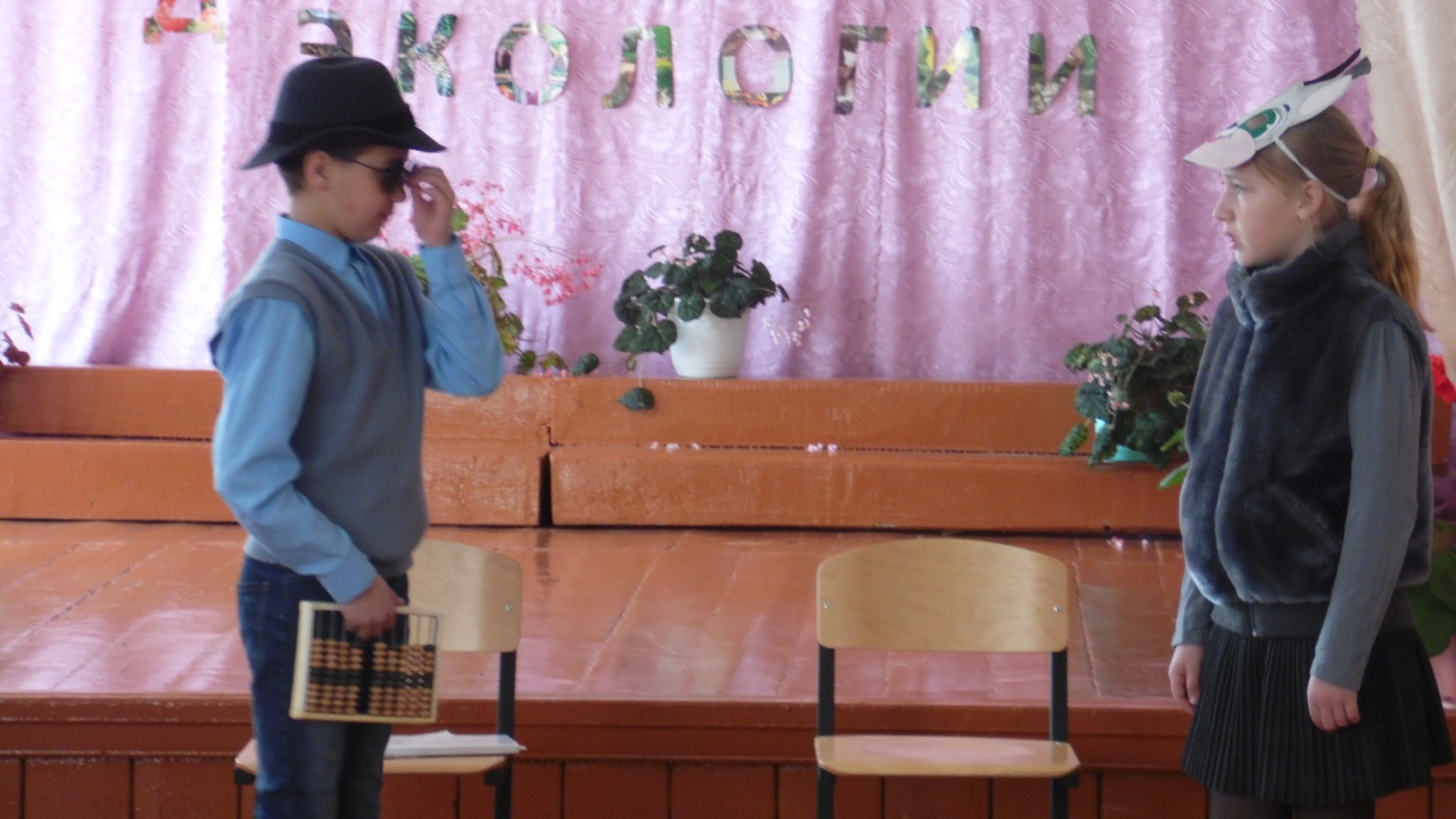 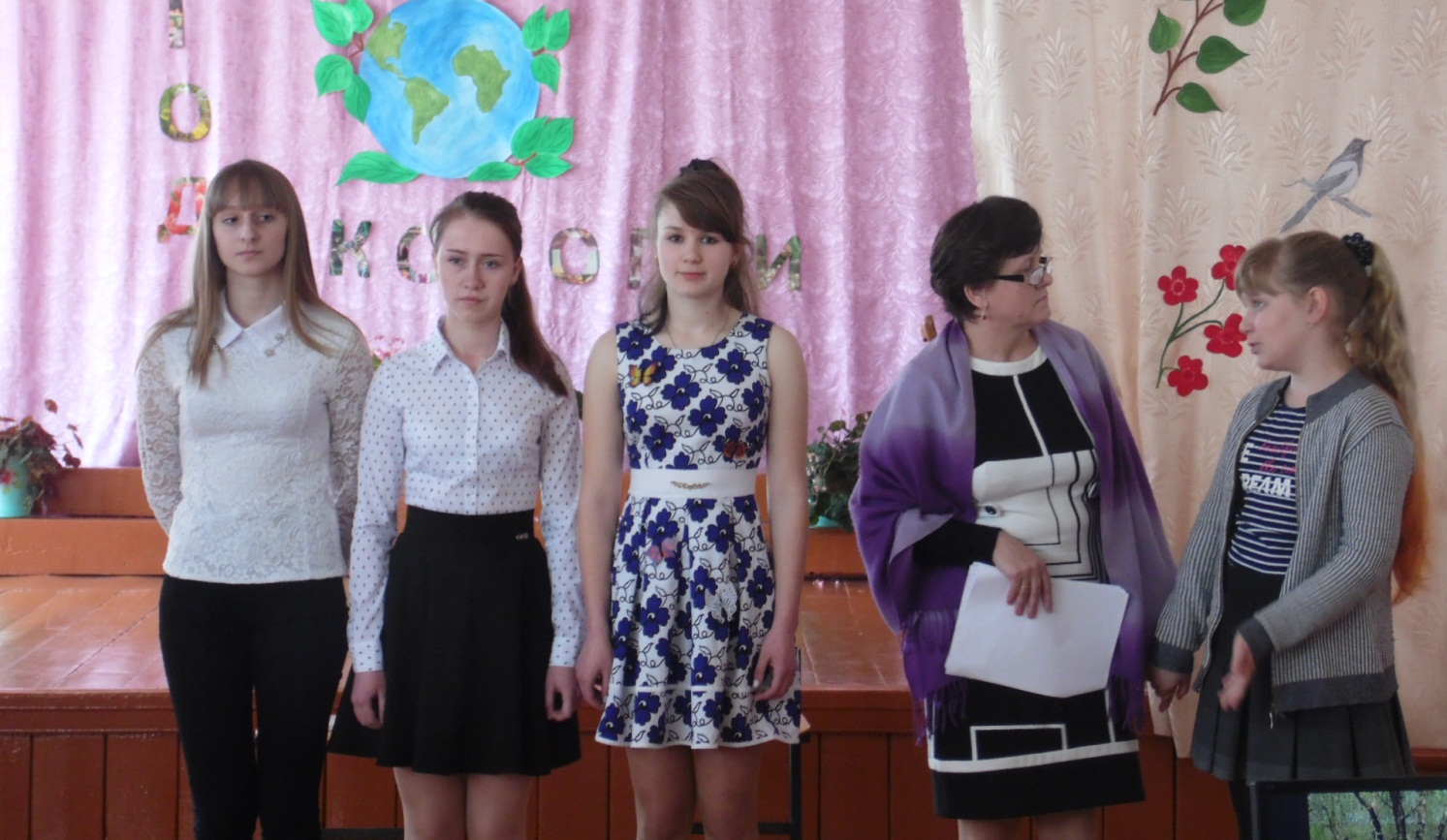 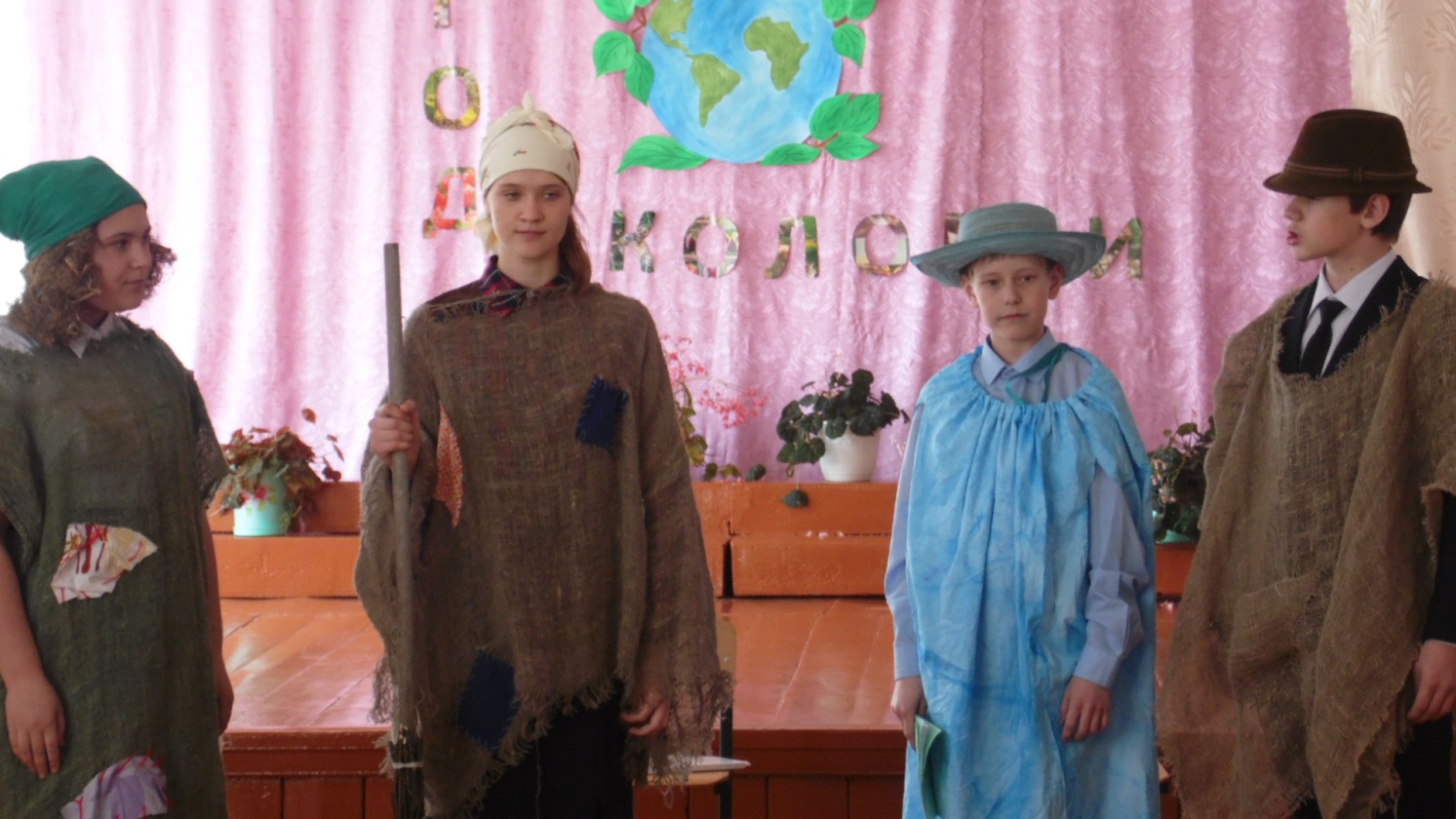 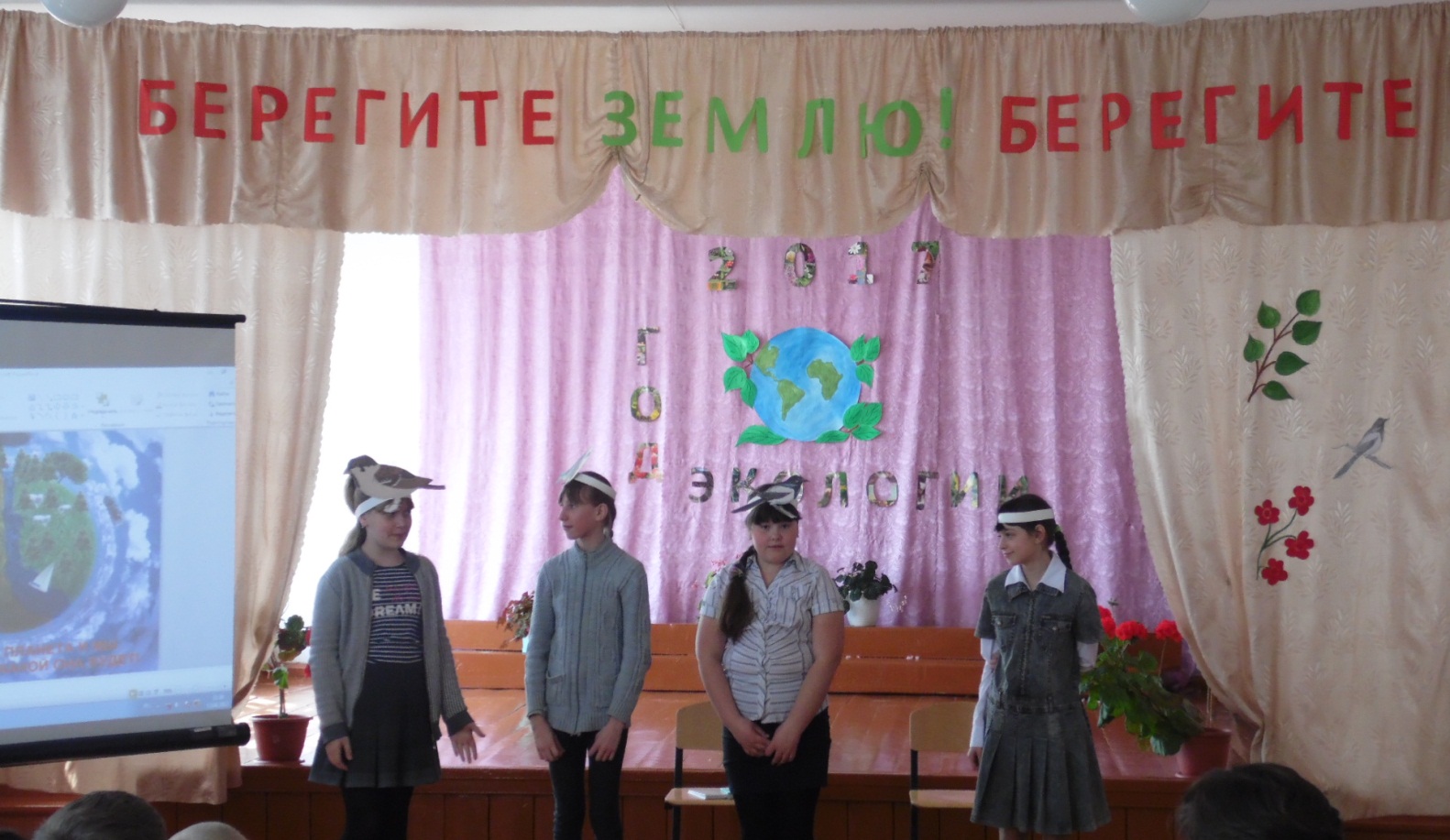 